VICTORIAN CHRISTMAS FAIR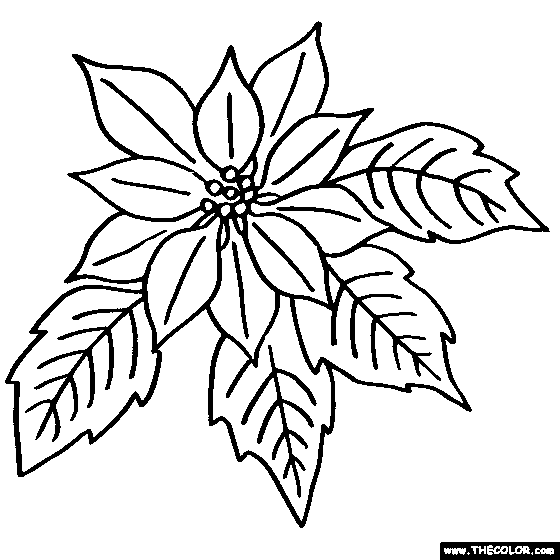 6 DECEMBER 12 -3 pmTo make a big event like the Christmas Fair possible, we need a little help from a lot of people!  If you feel you are able to give some of your time to help out, we would be very grateful.The helping time slots are: 12 -1, 1-2, 2-3 and tidy up at the end. If you will be helping with a small child, let us know and we will put you somewhere suitable. We are also looking for people to collect any left-over toys and books at 3 pm to take to a charity shop of their choice.If you are able to help, please complete the slip below and return it to the office or copy it and email it to assachair@gmail.com.We will try to fit in your stall preference but please check at the ASSA table on the day of the fair to see where you have been allocated. Refreshments: money and tickets, service, chocolate fountainStalls: face painting, year 6 games, books, toys and games, chocolate tombola, bottle tombola, soft toy tombola, sand art, gingerbread decorating, craft, name the bear, name on a bauble, rainbow gifts, Treasure HuntThank you from the ASSA Christmas Fair team! -----------------------------------------------------------------------------------Yes! I am able to help with the Christmas Fair on 6th December
Please check the stall allocation list at the ASSA table at the office on the day.I will have a small child with me Y/N (suitable stalls only)Your Name and Child’s Class …………….………………………………………………Email (optional) …………………………………………………..………………………….Stall Preference ………………………………………………………………………………12:00 – 1:002:00 – 3:00one slot, any time1:00 – 2:00tidy up at 3one slot, any time